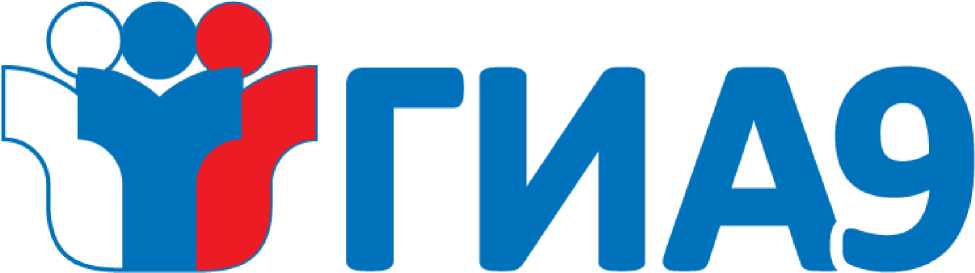 АНАЛИТИЧЕСКАЯ СПРАВКАпо результатам государственной итоговой аттестации
обучающихся 9-х классов МАОУ СОШ № 7в 2023 году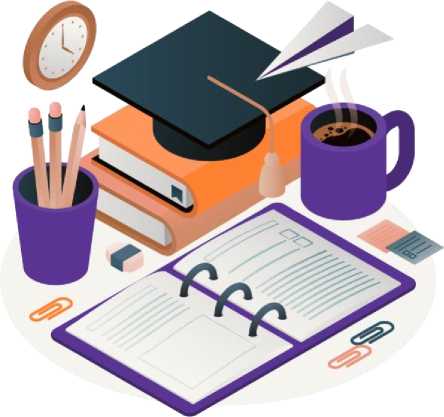 Зам.директора по УВР Корж И.М.АНАЛИТИЧЕСКАЯ СПРАВКА
по результатам государственной итоговой аттестации
обучающихся 9-х классов в 2023 годуЦель: определение качества образования обучающихся по результатам внешней независимой оценки.I. Подготовка к проведению ГИА-2023ОГЭ в 2023 году проводился в соответствии с распорядительными документами:Федеральным законом Российской Федерации от 29.12.2012 № 273-ФЗ «Об образовании в Российской Федерации» (в редакции от 03.02.2014 № 11-ФЗ);Приказом Минпросвещения России, Рособрнадзора от 07.11.2018 № 189/1513 «Об утверждении Порядка проведения государственной итоговой аттестации по образовательным программам основного общего образования»;-    Приказ Минобрнауки России от 17.12.2013№1274«Об утверждении Порядка разработки, использования и хранения контрольных измерительных материалов при проведении государственной итоговой аттестации по образовательным программам основного общего образования и порядка разработки, использования и хранения контрольных измерительных материалов при проведении государственной итоговой аттестации по образовательным программам среднего общего образования»;Письмо Рособрнадзора от 2.11.2022 № 04-435 «О направлении методических рекомендаций по организации и проведению итогового собеседования по русскому языку в 2023 году)Приказ Министерства Просвещения РФ и Федеральной службы по надзору и контролю в сфере образования и науки от 16.11.2022 года № 990/1144  «Об утверждении единого расписания и продолжительности проведения основного государственного экзамена по каждому учебному предмету, требований к использованию средств обучения и воспитания при его проведении в 2022 году»;«Приказ Министерства просвещения Российской Федерации и Федеральной службы по надзору в сфере образования и науки от 22 февраля 2023 года № 131/274 «Об утверждении единого расписания и продолжительности проведения государственного выпускного экзамена по образовательным программам основного общего и среднего общего образования по каждому учебному предмету, требований к использованию средств обучения и воспитания при его проведении в 2023 году, приказом Министерстваобразования, науки и молодежной политики Краснодарского края от 30 марта   2023 года № 894 «О проведении государственной итоговой аттестации по образовательным программам основного общего образования в Краснодарском крае», приказом управления образования муниципального образования Красноармейский район от 3 мая 2023 г. № 589/1 «О проведении государственной итоговой аттестации по образовательным программам основного общего образования в Красноармейском районе в основной период с 24 мая по 1 июля 2023 года»,Приказ Министерства просвещения РФ и Рособрнадзора от 22.02.2023 года № 131/274 «Об утверждении  особенностей проведения государственной итоговой аттестации по образовательным программам основного общего и среднего общего образования, формы проведения ГИА и условий допуска к ней  в 2022/23, году»;Методические рекомендации по подготовке и проведению государственной итоговой аттестации по образовательным программам основного общего и среднего общего образования в 2023 году.Подготовительный этап к государственной итоговой аттестацииВ соответствии с планом мероприятий по подготовке к государственной итоговой аттестации в МАОУ СОШ №7 быласформирована нормативно-правовая база, регламентирующая деятельность администрации школы, учителей и учащихся.Были оформлены стенды «Государственная итоговая аттестация (для учащихся 9-х классов), на которых размещена основная информация, касающаяся особенностей проведения ОГЭ и ГВЭ в 2023 году, правила заполнения бланков, советы психологов по преодолению тревожности, связанной с прохождением итоговой аттестации, ссылки на основные образовательные интернет порталы, сроки проведения государственной итоговой аттестации в 2023 году, проведение итогового собеседования по русскому языку ( как допуск к ГИА), другая полезная информация.Стенды, содержащие информацию об особенностях ОГЭ по каждому предмету, были также оформлены в предметных кабинетах и в библиотеке.Также вся необходимая информация была размещена на официальном сайте МАОУ СОШ № 7.Согласно утвержденному плану в течение года были проведены единые ученические собрания и классные часы для учащихся 9-х классов, где выпускники были ознакомлены с нормативно-правовой базой проведения ГИА в 2023 году.Также течение года были проведены родительские собрания, где родители учащихся и (или) законные представители детей были ознакомлены с нормативно-правовой базой проведения ГИА в 2023 году. Кроме того, для родителей и детей были подготовлены памятки и показаны мультимедийные презентации об особенностях проведения аттестации в текущем учебном году.Особое внимание было уделено правовым вопросам организации и проведения государственной итоговой аттестации: соблюдениюинформационной безопасности и ответственности за ее нарушение, о поведении выпускников на экзамене.В течение года осуществлялось постоянное информирование учащихся 9-х классов и их родителей (законных представителей) по вопросам подготовки к ГИА-9 через родительские и ученические собрания, на которых они знакомились с перечнем нормативно-правовой документации, методическими рекомендациями по организации деятельности выпускников во время подготовки и прохождения ГИА. Данная информация зафиксирована в протоколах родительских собраний. В течение года учителя-предметники знакомили учащихся с демоверсиями, кодификаторами, спецификациями экзаменов.В течение 2022 – 2023 учебного года в школе велась целенаправленная, планомерная, систематическая подготовка участников образовательного процесса к ГИА-9. В соответствии с нормативно-правовыми документами по организации и проведению ГИА-9, был разработан план-график подготовки учащихся к ОГЭ, который был вынесен на обсуждение методических предметных объединений школы и утвержден директором школы.В соответствии с данным планом  заместитель директора по УВР, методические объединения, также составили планы работы по подготовке учащихся к государственной итоговой аттестации.В течение учебного года для учителей-предметников проводились совещания, на которых были рассмотрены основные вопросы проведения ГИА-9 в 2023 году. В начале 2022–2023 учебного года сформирована база данных по учащимся школы для сдачи ОГЭ-2023, которая обновлялась в течение года. Учителя-предметники уделяли большое внимание разбору различных вариантов тестовых заданий на уроках, элективных курсах, дополнительных и индивидуальных занятиях, правильности заполнения бланков.Проведены внутришкольные пробные экзамены по русскому языку и математике в форме и по материалам ОГЭ и ГВЭ, а так же по предметам по выбору. До сведения учащихся и родителей (законных представителей) своевременно доводились результаты диагностических работ, учителя-предметники проводили анализ работ с целью выявления причин неудач учащихся и устранения пробелов в знаниях, на протяжении года проводились корректировки работы планов мероприятий по подготовке к ГИА-9.Вопрос подготовки к ГИА-9 в течение года был на внутришкольном контроле. Просматривалась работа с бланками, КИМами, посещаемость занятий учащимися, организация подготовки к ОГЭ на уроках и индивидуальных занятиях.В соответствии с планом внутришкольного контроля администрацией школы были проведены тематические проверки и проанализирована работа по следующим показателям:выполнение общеобразовательных программ в выпускных классах;организация повторения учебного материала;соответствие уровня знаний выпускников 9 класса обязательному минимуму содержания основного общего образования и требованиям к уровню подготовки выпускников (административные контрольные работы);готовность ОУ к проведению государственной итоговой аттестации;система учета знаний учащихся;контроль преподавания ориентационных и предметных курсов в рамках подготовки к ГИА.Сочетание административного контроля с самоконтролем и самоанализом деятельности педагогов позволило достичь достаточного уровня подготовки к государственной (итоговой) аттестации и способствовало ее организованному проведению.II. Итоговая аттестация учащихся 9 классовГИА-9 в 2023 году итоговая аттестация проводилась по двум обязательным учебным предметам русскому языку и математике и двум предметам по выбору. Обучающиеся с ограниченными возможностями здоровья (далее – с ОВЗ), дети-инвалиды и инвалиды могли выбрать для сдачи ГИА-9 форму сдачи экзамена ОГЭ или ГВЭ.В 2022/23 учебном году в 9-х классах обучалось 120 учеников. Допущены к итоговой аттестации 120обучающихся.Выпускники сдавали два обязательных экзамена – по русскому языку и математике в форме ОГЭ (117 выпускников) и в форме ГВЭ (3 выпускников).Распределение выпускников МАОУ СОШ № 7  по формам ГИА-9 в 2023 годуКроме того, обучающиеся сдавали ОГЭ по двум предметам по выбору:обществознание выбрали 50 обучающихся (9 «А» - 10 человек, 9 «Б» - 12 человек, 9 «В» - 20 человек, 9 «Г» - 8 человек);историю – 1 обучающихся (9 «А» - 1 человека);иностранный язык – 1 обучающийся (9 «В» - 1 человека,);биологию – 21 обучающихся (9 «А» - 8 человека, 9 «Б» - 4 человека, 9 «В» - 6 человек, 9 «Г» - 3 человек);информатику – 65 обучающихся (9 «А» - 18 человек, 9 «Б» - 13 человек, 9 «В» - 13 человек, 9 «Г» - 21 человек);литературу – 3 обучающихся (9 «Б» - 3 человека);физику – 17 обучающихся (9 «Б» - 10 человек, 9 «Г» - 3 человека, 9 «В» - 4 человек);географию – 68 обучающихся (9 «А» - 19 человек, 9 «Б» - 15 человек, 9 «В» - 12 человек, 9 «Г» - 22 человек);-       химию – 8 обучающихся (9 «Б» - 3 человека, 9 «В» - 4 человек,9 «Г» - 1 человек).Результаты ОГЭ, ГВЭ – 2023Английский языкБиологияГеографияИнформатикаОбществознаниеФизикаХимияИсторияЛитератураСравнительная таблица результатов государственной
итоговой аттестации в формате ОГЭРезультаты ОГЭ по предметам по выборуПо итогам 2022- 2023 учебного года и результатам итоговойаттестации учащихся за курс основной общей школы:Результаты ГИА по математике в 9-х классах МАОУ СОШ № 7
в 2022- 2023 учебном годуРезультаты ГИА по математике в 9-х классах МАОУ СОШ №7Список учителей математики, работающих в 9-х классах в 2022 - 2023учебном годуГИА-9 в форме ОГЭ по математике писали 116 обучающихся, в форме ГВЭ - 3 обучающихся. Минимальный балл - 0. Максимальный балл - 27. 14 обучающихся показали низкий уровень готовности, получив за свою работу от 0 до 7 баллов, , 3 чел.- от 9 до 13 баллов, выполнив 1 задание по геометрии,что соответствует отметке «неудовлетворительно». 22 обучающихся показали средний уровень готовности, получив за свою работу от 8 до 14 баллов, что соответствует отметке «удовлетворительно», 67 обучающихся показали хороший уровень подготовки к ОГЭ по математике, набрав за свои работы от 15 до 21 баллов, что соответствует отметке «хорошо», 10 обучающихся показали высокий уровень подготовки к ОГЭ по математике, набрав за свои работы от 22 до 27 баллов, что соответствует отметке «отлично». Наибольшее количество баллов -27 набрали Данилова Е. (9б), Сычева В. (9б), 26 б .– Торян К. (9б), Полякова Л.(9в).3 обучающихся сдавали экзамен по математике в форме ГВЭ: Белов Захар (9в класс) получил оценку “3”, Чередниченко Александра (9в класс) получила оценку “4”, Тырнов Эдуард (9Г класс) получил оценку “3”. Исходя из полученных данных следует, что из общего числа выпускников 9-х классов справились с экзаменом по математике 99 человек (85,3%). Качество знаний составило 66,3%.На «отлично» сдали экзамен 10 обучающихся 9-х классов, что составляет 8,6%.1 учащемуся, не прошедшему ГИА в основной период и получившиму неудовлетворительный результат, предоставляется право пройти ГИА в дополнительный период в сентябре текущего года:Копьев Александр Александрович – 9А классАнализ решения заданий ОГЭ по математике Практико-ориентированные задачиАлгебраГеометрияАнализ выявил, что: лучше всего обучающиеся справились с заданиями:№1, 3 (Умение выполнять вычисления и преобразования, умения использовать приобретённые знания и умения в практической деятельности и повседневной жизни, умение строить и исследовать простейшие математические модели) - (справились 89% обучающихся)№7 (Умение выполнять вычисления и преобразования с числами на координатной прямой) - (справились 85% обучающихся)№10 (Умение работать со статистической информацией, находить частоту и вероятность случайного события, уметь использовать приобретённые знания и умения в практической деятельности и повседневной жизни, уметь строить и исследовать простейшие математические модели) - (справились 82% обучающихся)№13 (неравенства, системы неравенств)  - 82% выполнение№14 (Задачи на прогрессию) - (справились 75% обучающихся)№18 (Уметь выполнять действия с геометрическими фигурами, координатами и векторами, (на клетке)) - (справились 86% обучающихся)затруднения вызвали следующие задания:№5 (Уметь выполнять вычисления и преобразования, уметь использовать приобретённые знания и умения в практической деятельности и повседневной жизни, уметь строить и исследовать простейшие математические модели) - (справились 68% обучающихся)№9 (Уметь решать простейшие линейные, квадратные, рациональные уравнения и отбирать корни)- (справились 66% обучающихся)Выполнение 2 части экзаменационной работыРекомендации по итогам ГИА:Скорректировать рабочие программы по предметам. Усилить изучение тем, по которым выпускники показали низкие результаты.Разработать комплекс мер для повышения мотивации учеников в процессе подготовки к экзаменам.Нацелить учащихся на выполнение заданий части 2.Обратить особое внимание на учеников группы риска и своевременно составлять индивидуальный образовательный маршрут для них.Включать в учебный процесс формы работы по восстановлению культуры устного и быстрого счета.Усилить практическую направленность обучения, включая текстовые задачи с построением математических моделей реальных ситуацийКонтролировать в течение 2023-2024 учебного года подготовку к ГИА-2024 учеников группы риска.Рекомендовать учителям повышать уровень квалификации на курсах подготовки к ГИА.Запланировать проведение единых дней тренировочных работ в формате ОГЭ по предметам с последующим анализом ошибок.Использовать возможности интернет ресурсов для подготовки к ГИА.Результаты ГИА по русскому языку в 9-х классах МАОУ СОШ № 7 2022 - 2023 учебном годуРезультаты ГИА по русскому языку в 9-х
классах МАОУ СОШ № 7Список учителей русского языка и литературы, работающих в
9 -х классах в 2022-2023 учебном годуАнализ изложения (часть 1)Первый критерий (ИК1) показал, что обучающиеся передают основное содержание прослушанного текста, отразив все микротемы (90%), но 9% обучающихся упустили 1 микротему, 1% пропустил более 1 микротемы. Пропуск отдельных авторских мыслей разрушал целостность текста, а также привел к ошибкам при передаче основной информации.В целом обучающиеся смогли применить приёмы компрессии текста (ИК2), использовав их на протяжении всего изложения (94%);	6%обучающихся применили 1 или несколько приемов сжатия текста, использовав их для сжатия двух микротем текста; 5,5% обучающихся приемы сжатия применяли неудачно, что привело к сжатию всего одной микротемы. Случаев неиспользования приемов компрессии не наблюдалось.ИК3. В некоторых работах абзацное членение текста было нарушено (5%).Анализ части 2 (тест)Анализ показывает, что трудности в выполнении вызвали у обучающихся следующие задания:Орфографический анализ (задание 5)Синтаксический анализ(задание2)Анализ сочинения-рассуждения (часть 3)Анализ полученных результатов показывает, что все обучающиеся успешно справились с частью 3 (сочинение-рассуждение). Выпускники умеют строить собственное высказывание в соответствии с определённым типом речи. Умеют извлекать из прочитанного текста информацию для иллюстрации тезиса и включать в собственный текст. Копьев  Александр (9 «А» класс)  не написал сочинение. Наибольшие трудности выпускники испытывают, применяя орфографические и пунктуационные нормы в письменной речи.Анализ грамотности и фактической точности речиАнализ результатов выполнения экзаменационной работы показывает, что участники экзамена в целом справились с заданиями. При этом самым низким оказался уровень практической грамотности и языковой компетенции, основным показателем которой является способность использовать орфографические и пунктуационные нормы языка, нормы русского литературного языка в собственной речи, а также богатство словарного запаса и грамматического строя речи выпускников.Выводы:ГИА-9 в форме ОГЭ по русскому языку писали 117 обучающихся, в форме ГВЭ - 3 обучающихся. Минимальный балл - 15. Максимальный балл – 33 . 5 человек учащихся набрали максимальный балл : МакиенкоА( 9 «А»), Кобзарь А.,Данилова Е.,Заболотняя П.(9 «Б» класс) Плахотнюк Е.(9 «В» класс)   1 ученик (Аветисян Д- 9 «А») преодолел минимальный порог успешности – 15 баллов. Копьев А.(9 «А») набрал 13 баллов, не прошел порога успешности, оставлен по результатам экзаменов на осень. 37 обучающихся показали средний уровень готовности, получив за свою работу от 17 до 24 баллов, что соответствует отметке «удовлетворительно», 35 обучающихся показали хороший уровень подготовки к ОГЭ по русскому языку, набрав за свои работы от 24 до 28 баллов (из них не менее 4 баллов за грамотность по критериям ГК1 - ГК4), что соответствует отметке «хорошо», 43 обучающихся показали высокий уровень подготовки к ОГЭ по предмету, набрав за свои работы от 29 до 33 баллов (из них не менее 6 баллов за грамотность по критериям ГК1 - ГК4), что соответствует отметке «отлично».3 обучающихся сдавали экзамен по русскому языку в форме ГВЭ: Чередниченко Александра(9 «В» класс) набрал 11 баллов – оценка «4»,Белов Захар(9 «В» класс)- 10баллов,оценка «3», Тырнов Эдуард(9 «Г» класс) набрал 13 баллов – оценка «4»Исходя из полученных данных , следует, что из общего числа выпускников 9-х классов справились с экзаменом по русскому языку  119 обучающихся (99%). Качество знаний составило 67%.На «отлично» сдали экзамен 43 обучающихся 9-х классов, что составляет 37%.Анализ ОГЭ по русскому языку выявил следующее:лучше всего обучающиеся справились с заданиями:№1 (написание изложения) - справились 100% обучающихся№4 (синтаксический анализ словосочетания)- справились 92% обучающихся№6(Анализ содержания текста)-справились 90% учащихся№9 (написание сочинения -рассуждения, критерии СК1-СК4) - справились 99% обучающихсязатруднения вызвали следующие задания:№5 (орфографический анализ) - справились 55% обучающихсяанализ практической грамотности и фактической точности речи выявил следующее:64% обучающихся в экзаменационной работе допустили не более 3 орфографических ошибок;39% обучающихся допустили не более 4 пунктуационных ошибок.Рекомендации:Совершенствовать умения и навыки учащихся в области языкового анализа.На уроках больше внимания уделять анализу текстов различных стилей и типов речи.Развивать монологическую	речь	учащихся	как системообразующего фактора речевой культуры.Отрабатывать навыки рационального чтения учебных, научнопопулярных, публицистических текстов, формировать на этой основе общеучебные умения работы с книгой.Отрабатывать правила по орфографии, пунктуации.Использовать систему тестового контроля.Особое внимание обратить на повышение уровня практической грамотности учащихся по пунктуации, орфографии.Чаще обращаться к работе над сжатым изложением и тренировать практические умения обучающихся.Особое внимание уделять формированию умений аргументировать свои мысли, используя прочитанный текст.Учить заполнять бланки ОГЭ.Анализ результатов государственной итоговой аттестациипоинформатикев9-хклассахв2022–2023учебномгодуРезультаты ГИА по информатике в 9-х классах МАОУ СОШ № 7           в2022–2023учебномгодуСписок учителей информатики, работающих в 9-х классахв2022–2023 учебномгодуГИА-9вформеОГЭпоинформатикеписали65обучающихся.Минимальный балл – 6. Максимальный балл – 19. 37 обучающихся показалисредний уровень готовности, получив за свою работу от 6 до 10 баллов, чтосоответствуетотметке«удовлетворительно»,25обучающихсяпоказалихороший уровень подготовки к ОГЭ по информатике, набрав за свои работыот 11 до 14 баллов, что соответствует отметке «хорошо», 5 обучающихсяпоказали высокий уровень подготовки к ОГЭ по математике, набрав за своиработыот16 до19баллов,чтосоответствуетотметке«отлично».Исходяизполученныхданныхследует,чтоизобщегочиславыпускников 9-х классов справились с экзаменом по математике 65 человек(100%).Качествознанийсоставило43%.На«отлично»сдалиэкзамен5обучающихся9-хклассов,чтосоставляет5%.РекомендациипоитогамГИА:Скорректироватьрабочиепрограммыпопредмету.Усилитьизучение тем,покоторымвыпускникипоказалинизкиерезультаты.Следует отрабатывать задания в формате ОГЭ, включать заданияпо темам: работа с логическими выражениями; анализ информации; запросыпопоисковымсистемами алгоритмы напереборданных.Разработать комплекс мер для повышения мотивации учеников впроцессе подготовки к экзамену.Нацелить учащихся на выполнение всехзаданий части2.Обратить  особое внимании на  учеников группы риска	и своевременносоставлятьиндивидуальныйобразовательныймаршрутдляних.Контролироватьвтечение2023-2024учебногогодаподготовкук ГИА-2024учеников группы риска.Рекомендоватьучителямповышатьуровеньквалификациина курсахподготовкикГИА.Запланироватьпроведениеединыхднейтренировочныхработв формате ОГЭпопредметамс последующиманализомошибок.Использоватьвозможностиинтернетресурсовдляподготовкик  ГИА.Анализ результатов  ОГЭ 2023   по физике МАОУ СОШ №7      В 2023 году в МАОУСОШ №7 ОГЭ по физике  сдавали 17 учащихся.      Каждый вариант экзаменационной работы включает в себя 25 заданий,различающихсяформойиуровнемсложности.Вработеиспользуютсязаданияскраткимответомиразвёрнутымответом.     Взаданиях3и15необходимовыбратьодноверноеутверждениеизчетырёхпредложенныхизаписатьответввидеоднойцифры.Кзаданиям5–10 необходимо привести ответ в виде целого числа или конечной десятичнойдроби.Задания1,2,11,12и18–заданиянасоответствие,вкоторыхнеобходимоустановитьсоответствиемеждудвумягруппамиобъектовилипроцессов  на    основании    выявленных    причинно-следственных    связей.Взаданиях13,14,16и19намножественныйвыборнужновыбратьдваверныхутвержденияизпятипредложенных.Взадании4необходимодополнитьтекстсловами(словосочетаниями)изпредложенногосписка.Взаданияхсразвёрнутымответом(17,20–25)необходимопредставитьрешение задачи или дать ответ в виде объяснения с опорой на изученныеявленияилизаконы.Вработеконтролируютсяэлементысодержанияизследующихразделов(тем)курсафизики:механическиеявления,тепловыеявления,электромагнитныеявленияиквантовыеявления.Общееколичествозаданийвработепокаждомуизразделовприблизительнопропорциональноегосодержательному наполнению и учебному времени, отводимому на изучениеданного раздела в школьном курсе физики. Экспериментальноезадание17проверяет:умение проводить косвенные измерения физических величин: плотностивещества;силыАрхимеда;коэффициентатренияскольжения;жёсткостипружины;моментасилы,действующегонарычаг;работысилыупругостипри подъёме груза с помощью подвижного или неподвижного блока; работысилы трения; оптической силы и фокусного расстояния собирающей линзы;электрическогосопротивлениярезистора;работыимощноститока;умениепредставлятьэкспериментальныерезультатыввидетаблиц,графиковилисхематическихрисунковиделатьвыводынаоснованииполученныхэкспериментальныхданных:озависимостисилыупругости,возникающей в пружине, от степени деформации пружины; о зависимостисилытренияскольженияотсилынормальногодавленияиотродаповерхности; о зависимости архимедовой силы от объёма погружённой частитела;озависимостисилытока,возникающейвпроводнике,отнапряжениянаконцахпроводника;освойствахизображения,полученногоспомощьюсобирающейлинзы.ПродолжительностьОГЭпофизикеНавыполнениевсейработыотводится180минут.Примерноевремянавыполнениезаданийразличныхчастейработысоставляет:длякаждогозаданияскраткимответом–3–5минут;длякаждогозаданиясразвёрнутымответом–от10до20минут.РаспределениезаданийКИМОГЭпоуровнямсложностиВ работе представлены задания разных уровней сложности: базового,повышенногоивысокого.Максимальныйбаллзавыполнениевсехзаданийработы45баллов.Таблица 2.  Результаты  ОГЭ по физике, в разрезе КАЖДОГО КЛАССАОбученность составила 100%, качество  35%          Наиболее успешно учащиеся справились с заданиями 1, 2, 3, 4,5, 7, 8, 10, 11, 12, 13, 14, 16,17, 18 19.  С 20 -22 заданиями справились лишь половина учащиеся, что указывает на недостаточное понимание текста и не умение с ним работать. Можно сделать вывод, что эти разделы усвоены учащимися удовлетворительно на уровне базовых умений (применение знаний для решения физических задач).         Хуже учащиеся справились с заданиями 6,9, 15 которые проверяют умения вычислять значение величиныпри анализе явленийсиспользованиемзаконов иформул . Эти данные позволяют высказать следующие гипотезы о причинах этого явления: Низкий уровень владения математическим аппаратом (пропорции, алгебраические преобразования, тригонометрия, работа с графическим материалом);Низкая мотивация у учащихсяТаблица 4. Результаты выполнения  заданий с развернутым решением 2 частиДиаграмма. Результаты выполнения  заданий с развернутым решением 2 частиАнализ данных показывает, что учащиеся 9 – х классов очень плохо  справились с заданиями второй части экзаменационной работы. В 2023 году дали  задания развернутого ответа высокого, можно сказать, не школьного уровня.Часть вторая представлена четырьмя заданиями повышенного и высокого уровней сложности. Экзаменационная работа содержит экспериментальное задание, которое учащиеся должны выполнить с помощью лабораторного оборудования.       Экспериментальное задание 17 проверяет:1) умение проводить косвенные измерения физических величин:плотности вещества; силы Архимеда; коэффициента трения скольжения; жесткости пружины; периода и частоты колебаний математического маятника; момента силы, действующего на рычаг; работы силы упругости при подъеме груза с помощью подвижного или неподвижного блока; работы силы трения; оптической силы собирающей линзы; электрического сопротивления резистора; работы и мощности тока;2) умение представлять экспериментальные результаты в виде таблиц, графиков или схематических рисунков и делать выводы на основании полученных экспериментальных данных: о зависимости силы упругости, возникающей в пружине, от степени деформации пружины; о зависимости периода колебаний математического маятника от длины нити; о зависимости силы тока, возникающей в проводнике, от напряжения на концах проводника; о зависимости силы трения скольжения от силы нормального давления; о свойствах изображения, полученного с помощью собирающей линзы;3) умение проводить экспериментальную проверку физических законов и следствий: проверка правила для электрического напряжения при последовательном соединении резисторов, проверка правила для силы электрического тока при параллельном соединении резисторов.Задание оценивается в 3 балла. Результаты показали, что не все учащиеся приступили к выполнению практической части экзамена , 6 учащихся (35%) выполнили полностью работу и получили максимальный балл, а 2 учащихся (12%) вообще не преступили к выполнению практической части.        Задания 21 -22 – качественные вопросы(задачи), представляющий собой описание явления или процесса из окружающей жизни, для которого учащимся необходимо привести цепочку рассуждений, объясняющих протекание явления, особенности его свойств и закономерностей. Задания оцениваются в 2 балла. Результаты показали, что с заданием 12 справились 71% учащихся, а с заданием 22 лишь 35% учащихся.     Задания 23 - 25 – это расчетные задачи высокого уровня, к которым необходимо дать развернутый ответ. Они направлены на проверку умения использовать понятия и законы физики для анализа различных процессов и явлений, а также умения решать расчетные задачи по какой-либо из тем школьного курса физики, умение использовать законы физики в измененной или новой ситуации при решении задач. Задание оценивается в 3 балла. Результаты показали, что с заданием 23 справились 6% учащихся, что является плохим результатом для задания высокого уровня сложности; с заданием 24 справились лишь 18%, а с заданием 25  6% учащихся.Выводы и рекомендации:Анализ результатов экзаменационной работы по физике показал средний уровень владения фактическим материалом по предмету за курс основной школы выпускниками 2023 года. Показатель успеваемости 100%, а качество знаний 35%    Результаты ОГЭ этого года свидетельствуют о том, что учителям физики необходимо:Совместно с учителями математики обратить особое внимание на математический аппарат.Продолжить работу школьников с текстами физического содержания. Ученик должен научиться не только ориентироваться в содержании текста и понимать его целостный смысл, но и делать выводы из сформулированных посылок.Обратить внимание на «качественные вопросы», в которых проверяется понимание экзаменующимися сути различных явлений. Они являются «камнем преткновения» как для слабых учеников, так и для сильных учащихся, а их удельный вес в КИМах год от года растет. Необходимо научить школьников узнавать явление, т.е. определять его название по описанию физического процесса; условий протекания различных опытов, иллюстрирующих те или иные явления; примеры проявления различных явлений в природе и повседневной жизни и применение их в технике.Более широко использовать практико-ориентированные задания.Проводить работу с различными типами заданий (с выбором ответа, с кратким ответом и с развёрнутым ответом).Настроить школьников на самое внимательное прочтение задания (часто они не дочитывают задание, не замечают отрицательных частиц «не», не обращают внимания на единицы физических величин на осях графиков).Отработать умения и навыки при выполнении лабораторных работ.Анализ результатов государственной итоговой аттестации по
обществознанию и историив 9-х классах в 2022 - 2023 учебном годуУчитывая небольшое количество времени, отводимое на прохождение курса обществознания в 9 классе (34 час, 1 час в неделю), велась более интенсивнаяи плотнаяподготовку к сдаче Основного государственного экзамена.Был разработан и утвержден план работы по подготовке к ОГЭ по обществознанию и истории в МАОУ СОШ 7на 2022-2023 уч.год. Консультативная поддержка учащихся проводилась в течение года. Особое внимание уделялось таким темам в курсе обществознания 9 класса: «Человек и общество», «Экономика», «Политология», «Право»,«Конституция Российской Федерации», работе над экзаменационными заданиями, выработке умений находить общее и различия в понятиях и явлениях социальной жизни, находить соответствия между фактами и явлениями по обществоведческой тематике, умений анализировать статистические данные и делать выводы, исходя из этого анализа. Необходимо вырабатывать умения отличать оценочные суждения от фактических. Были изучены нормативно - правовые документы по предмету (Сайт ФИПИ. ОГЭ 2023 г. Нормативно - правовые акты, регулирующие итоговую аттестацию по обществознанию: Демоверсия, кодификатор, спецификация.Очень важным представляется вырабатывать у учащихся умения и навыки по анализу текста, формулировать свои выводы и излагать их письменно.Были подготовлены постоянные тренажёры по ОГЭ по сборникам заданий, выпущенных ФИПИ. Велась индивидуальная работа по подготовке к ОГЭ по плану на уроках и во внеурочное время.Доля выпускников, которые подтвердили свои годовые оценки,
повысили, понизилиГИА-9 в форме ОГЭ по обществознанию писали 50 обучающихся. Минимальный балл - 14. Максимальный балл - 37.   15 обучающихся показали средний уровень готовности, получив за свою работу от 16 до 23 баллов, что соответствует отметке «удовлетворительно». 23 обучающихся показали высокий уровень подготовки к ОГЭ по обществознанию, набрав за свои работы от 24 до 31 балла, 12 обучающийся набрали от 31 до 36  баллов, показав отличный результат.Исходя из полученных данных следует, что из общего числа выпускников 9-х классов справились с экзаменом по обществознанию 50 человек (100%). Качество знаний составило 70%.Наибольший балл: задание -2, 6Наименьший балл: задание -24Вывод:Всего заданий - 24; из нихпо типу заданий: с кратким ответом - 16; с развёрнутым ответом - 8;по уровню сложности: Б - 14; П - 8; В - 2.Максимальный первичный балл за работу - 37.Анализ написание ОГЭ по обществознанию выявил, что, у учащихся затруднения вызвали задания:Задание 5 - Осуществлять поиск социальной информации по заданной теме из фотоизображения; оценивать поведение людей с точки зрения социальных норм, экономической рациональности-54%Задание 22-Анализ текстаЗадание 23- Иллюстрация примерами положений текстаЗадание 24- Формулирование объяснений, аргументов на основе текстаДопустили меньше ошибок при выполнении заданий: №1 ,2; 3; 4; 6,7; 8; 9; 10; 11; 12,13; 14;16; 21Задания позволили проверить уровень обязательной подготовки школьников по главам:Человек и обществоЭкономикаСфера политики и социального управления (Политика)Сфера духовной культуры(Духовная сфера),ПравоСоциальная сфераРекомендации:В следующем году продолжить работу по подготовке учащихся 9 класса к основному государственному экзамену учитывая все ошибки, допущенные при выполнении заданий.Учить сопоставлять, сравнивать суждения о социальных явлениях, выявлять признаки, систематизировать факты, понятия; извлекать нужную информацию из источника.Отработать задания части 2, т.к. многие учащиеся не смогли правильно выделить и извлечь нужную информацию из текста, применять термины и понятия обществоведческого курса, аргументировать свою позицию с опорой на факты общественной жизни и личный опыт.Нацелить учащихся на выполнение всех заданий части 2.Учить рационально использовать время при выполнении работыАнализ результатов государственной итоговой аттестации по истории
в 9-х классах в 2022-2023 учебном году       ОГЭ по истории - сложный и специфический экзамен. В отличие от наиболее близкого ОГЭ по обществознанию, история - более комплексный, объемный и информативный предмет. Подготовка ОГЭ по истории является актуальной задачей, как для учащихся, так и для учителей. ОГЭ по истории России охватывает исторический материал с древности до 1914г.. Для успешной сдачи экзамена требуется знания огромного количества фактов, терминов, хронологии. При этом надо усвоить и уметь анализировать разные аспекты истории.     Для подготовки учащихся к ОГЭ по истории был разработан и утвержден план работы в МАОУ СОШ № 7 на 2022 - 2023 учебный год. Консультативная поддержка учащихся проводилась в течение года.     Особое внимание уделялось таким темам: 1) с древнейших времён до начала XVI в.; 2) XVI-XVIIвв.; 3) XVIII — начало ХХ в. Проводился теоретический разбор основных дат, фактов и событий в истории. Были изучены нормативно-правовые документы по предмету (Сайт ФИПИ. ОГЭ 2023 г. Нормативно-правовые акты, регулирующие итоговую аттестацию по истории: демоверсия, кодификатор, спецификация.	СправочникП.А. Баранова Типовые варианты ОГЭ история - 2023, под редакцией И.А. Артасова, Безбородова А.Б. Были подготовлены постоянные тренажёры по ОГЭ по сборникам заданий, выпущенных ФИПИ. Велась индивидуальная работа по подготовке к ОГЭ по плану на уроках и во внеурочное время.Результаты ГИА по истории в 9-х классах МАОУ СОШ №7
в 2022 - 2023 учебном годуКИМ ОГЭ по истории содержит 24 задания ( 17 первой части и 7 второй). Ответы первой части проверяются автоматически компьютером. Первая часть содержит  задания с кратким ответом:Задание- 10 работа с историческим источником и картой, сопоставить данные исторического источника и карты и выбрать обозначенный на карте цифрой объект, который соответствует условию задания.Задания 16-17 посвящены всеобщей истории и в совокупности охватывают весь курс истории зарубежных стран — с истории Древнего мира до 1914 г. В этих заданиях нужно выбрать один правильный ответ из четырёх представленных.Вторая часть содержит 7 заданий с развёрнутым ответом. Задания
второй части выполняются на бланке ответов № 2, который
проверяется экспертамиЗадания 18,20 предусматривают анализ исторического источника: атрибутировать документ (18);найти готовую информацию в тексте (19);указать контекстную информацию (20)-Задания 21-24 предусматривают разные виды работы с историческим материалом:установление причинно-следственных связей (21);анализ исторического текста, поиск и исправление в нём ошибок (22);сравнение исторических событий и явлений (23);анализ исторической ситуации, связанной с деятельностью исторической личности (24).Рекомендации:В следующем году продолжить работу по подготовке учащихся 9 класса к основному государственному экзамену учитывая все ошибки, допущенные при выполнении заданий.Особое внимание уделить отработке заданий: 10,16-17,1--24: работа с историческим источником и картой, сопоставить данные исторического источника и карты и выбрать обозначенный на карте цифрой объект, который соответствует условию задания, проанализировать исторический источник (установление причинно-следственных связей , анализ исторического текста, поиск и исправление в нём ошибок, сравнение исторических событий и явлений ; анализ исторической ситуации, связанной с деятельностью исторической личностиНацелить учащихся на выполнение всех заданий части 2.Учить рационально использовать время при выполнении работыАнализ результатов государственной итоговой аттестации по биологии в 9-х классах в 2022 - 2023 учебном годуВсего в 2023 году ГИА-9 по биологии проходили 21 учащихся МАОУ СОШ № 7:9А - 8 выпускников9Б - 4 выпускников9В - 6 выпускников9Г - 3 выпускникаРезультаты ГИА по биологии в 9-х классах МАОУ СОШ №7
в 2022 - 2023 учебном годуРезультаты ГИА по биологии в 9-х классах
МАОУ СОШ № 7ГИА-9 в форме ОГЭ по биологии писали 21 обучающихся. Минимальный балл - 15. Максимальный балл - 40. 8 обучающихся показали средний уровень готовности, получив за свою работу от 15 до 24 баллов, что соответствует отметке «удовлетворительно». 10 обучающихся показали высокий уровень подготовки к ОГЭ по биологии, набрав за свои работы от 26 до 35 баллов, 3 обучающихся набрали от 39 до 40 баллов, показав отличный результат.Исходя из полученных данных следует, что из общего числа выпускников 9-х классов справились с экзаменом по биологии 21 человек (100%). Качество знаний составило 62%.На «отлично» сдал экзамен 3 обучающийся 9-х классов, что составляет 14%.Низкое качество выполнения экзаменационной работы показали 8 обучающихся, что составляет 38%.Средний бал у 21 учащихся, написавших ОГЭ по биологии в 2022-2023 учебном году составил28 баллов, что эквивалентно оценке «хорошо», средняя оценка за экзамен в форме ОГЭ составила оценку «4».Список учителей биологии, работающих в 9-х классах
2022 - 2023 учебный годВыводы:Наибольшие затруднения при выполнении заданий возникли в следующих темах:Задание №10 «Умение включать в биологический текст пропущенные термины и понятия из числа предложенных».Задание №12 «Обладать приёмами работы по критическому анализу полученной информации и пользоваться простейшими способами оценки её достоверности».Задание №15, 16 и 17 «Раскрывать особенности организма человека, его строения, жизнедеятельности, высшей нервной деятельности и поведения».Задание №20 «Экосистемная организация живой природы».Задание 23 «Объяснять опыт использования методов биологической науки в целях изучения биологических объектов, явлений и процессов: наблюдение, описание, проведение несложных биологических экспериментов.»Задание №26 «Умение определять энерготраты при различных типах физической нагрузки. Составлять рационы питания. Умение обосновывать необходимость рационального и здорового питания».Рекомендации по итогам ГИА-9:Скорректировать рабочие программы по предметам. Усилить изучение тем, по которым выпускники нынешнего года показали низкие результаты.При организации повторения следует обеспечить систематизацию и обобщение материалов из разделов «Растения. Бактерии. Грибы. Лишайники», «Животные», «Человек и его здоровье».Разработать комплекс мер для повышения мотивации учеников в процессе подготовки к экзаменам.Обратить особое внимание на учеников группы риска и своевременно составлять индивидуальный образовательный маршрут для них.Контролировать в течение 2023/24 учебного года подготовку к ГИА-2024 учеников группы риска.Запланировать проведение единых дней тренировочных работ в формате ОГЭ по предметам с последующим анализом ошибок.Использовать возможности электронного обучения для подготовки к ГИА.Усилить внимание к формированию следующих умений:- узнавать типичные биологические объекты, процессы, явления;-давать определения основных биологических понятий;- пользоваться биологическими терминами и понятиями;- устанавливать причинно-следственные связи, проводить анализ, обобщение, формулирование выводов;- умение работать с текстом биологического содержания (понимать, сравнивать, обобщать);Результаты ГИА  по литературе (14.06.23 учащихся 9 «Б») класса МАОУСОШ№7Учитель литературы:  Дорожкина С.В.Минимальный балл -15, максимальный -45.Учащиеся успешно справились с заданиями экзаменационной работы: Скляр М. потеряла всего  1 балл в 1-м задании, в остальных заданиях набрала максимальный балл . Сычева В. Потеряла баллы при выполнении 2- го задания, остальные задания выполнила отлично. Федотова М. потеряла 4 балла в заданиях 4,5, а остальные выполнила на максимальный балл.Анализ результатов государственной итоговой аттестации по географии
в 9-х классах МАОУ сош № 7 в 2022 - 2023 учебном годуВсего в 2023 году ГИА-9 по географии сдавали 68 учащихся, это 56,6 % от всех выпускников школы. 9А - 19 выпускников  ( учитель Шахлович А.Н.)9Б - 15 выпускников   ( учитель Шахлович А.Н.) 9В - 12 выпускников   (учитель Дрямова Ю.О.)9Г - 22 выпускника     ( учитель Дрямова Ю.О.)Обученность по географии в СОШ № 7 составила 88,2% Качество обучения – 67,6 %8 человек не прошли порог успешности (11,7%).Перевод баллов в оценки показан в таблице:Результаты ГИА по географии в 9-х классах МАОУ СОШ № 7
в 2022 - 2023 учебном году67,6 % обучающихся показали высокий уровень готовности, получив за свою работу оценки 4-5. 20,5% обучающихся показали средний уровень готовности, получив за свою работу от 12 до 18 баллов, что соответствует отметке «удовлетворительно». 11,7% обучающихся показали низкий уровень подготовки к ОГЭ по географии, набрав за свои работы от менее 11 баллов.На «отлично» сдали экзамен 11 обучающихся 9-х классов, что составляет 16,1%. При чем, Хохряков Семен, Худая Елизавета, Воробьев Никита годовые оценки имели 3.РЕЗУЛЬТАТЫ ОГЭ в оценках: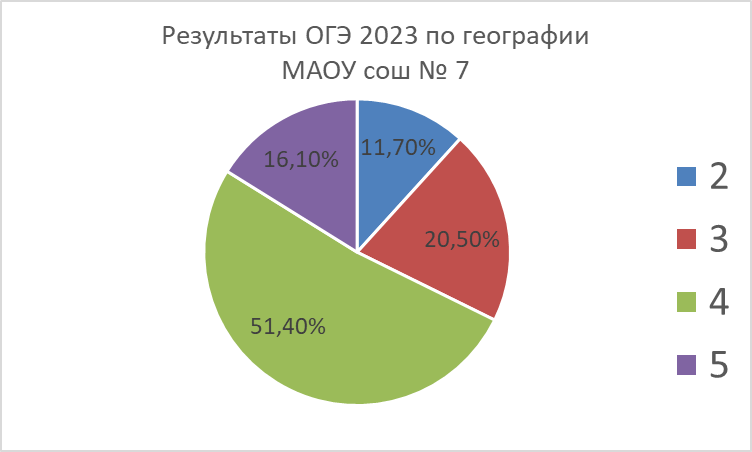 Максимальный первичный балл за выполнение работы – 31.По результатам набранных баллов :-минимальный балл – 2 у учащейся 9 г класса Починовой Ольги-максимальный балл – 29 набрали всего двое учащихся- Макиенко Анжелика (9а) и Хромых Ульяна (9в).К сожалению, 31 балл не набрал никто.Сравнение оценок за экзамен и за курс 9 класса (годовой оценки):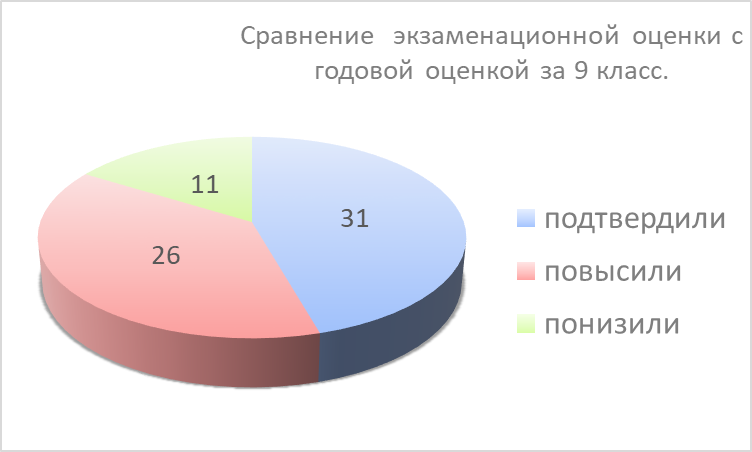 Выводы:Наибольшие затруднения возникли при выполнении заданий с развернутым ответом в следующих темах:Задание № 28- знать и понимать основные термины и понятия; - природно-хозяйственное районирование России; - уметь использовать приобретенные знания и умения в практической   деятельности и повседневной жизни для решения практических задач.Задание № 29- объяснять существенные признаки географических объектов и явлений.Задание № 30 - выделять (узнавать) существенные признаки географических объектов и    явлений.Рекомендации по итогам ГИА:Скорректировать рабочие программы по предметам. Усилить изучение тем, по которым выпускники нынешнего года показали низкие результаты.Необходимо обратить внимание учителей на перечень элементов содержания и недостаточно освоенные умения, навыки, виды деятельности участниками ОГЭ:-«Источники географической информации»: уметь определять географические координаты;-«Природа Земли и человек»: уметь анализировать информацию, необходимую для изучения разных территорий Земли (читать климатограммы и определять тип климата), понимать географические следствия движений Земли;-«Материки, океаны, народы и страны»: уметь выделять (узнавать) существенные признаки географических объектов и явлений (определить страну по её краткому описанию) - при изучении стран и регионов следует подбирать задания для образного восприятия: учащимся создавать презентации, эссе, рисунки и т.д. о наиболее значимых странах мира и регионах России;-«География России»: знать и понимать особенности основных отраслей хозяйства, природно-хозяйственных зон и районов. Некоторую помощь в запоминании фактического материала по данной теме могут оказать систематизирующие таблицы.3.Разработать комплекс мер для повышения мотивации учеников в процессе подготовки к экзаменам.4.Обратить особое внимание на учеников группы риска и своевременно составлять индивидуальный образовательный маршрут для них.5.Контролировать в течение 2023/24 учебного года подготовку к ГИА-2024 учеников группы риска.6.Запланировать проведение единых дней тренировочных работ в формате ОГЭ по предметам с последующим анализом ошибок.7.Использовать возможности электронного обучения для подготовки к ГИА.Анализ результатов государственной итоговой аттестации по химии
в 9-х классах в 2022 - 2023 учебном годуВсего в 2023 году ГИА-9 по химии проходили 8 учащихся МАОУ СОШ № 7:9Б - 3 выпускника9В- 4 выпускника9Г- 1 выпускникСредний балл – 34,5Результаты ГИА по химии в 9-х классах МАОУ СОШ №7
в 2022 - 2023 учебном годуРезультаты ГИА по химии в 9-х классах
МАОУ СОШ №7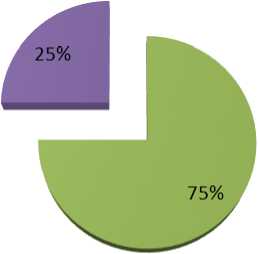 ГИА-9 в форме ОГЭ по химии писали 8 обучающихся. Минимальный балл - 26. Максимальный балл - 39.	6 обучающихся показали высокийуровень подготовки к ОГЭ по химии, набрав за свои работы выше 30 баллов.Исходя из полученных данных следует, что из общего числа выпускников 9-х классов справились с экзаменом по химии8 человек (100%). Качество знаний составило 100%.На «отлично» сдали экзамен 6 обучающийся 9-х классов, что составляет 75%.Список учителей химии, работающих в 9-х классах2022 - 2023 учебный годВыводы:Наибольшие затруднения при выполнении заданий возникли в следующих темах:Задание№1 Понятия «элемент и вещество2Задание №9,10 «Химические свойства простых веществ металловнеметаллов».Рекомендации по итогам ГИА:1.Скорректировать рабочие программы по предметам. Усилить изучение тем, по которым выпускники нынешнего года показали низкие результаты.2.Разработать комплекс мер для повышения мотивации учеников в процессе подготовки к экзаменам.3.Обратить особое внимание на учеников группы риска и своевременно составлять индивидуальный образовательный маршрут для них.4.Контролировать в течение 2023/24 учебного года подготовку к ГИА-2024 учеников группы риска.5.Рекомендовать учителям повышать уровень квалификации на курсах подготовки к ГИА.6.Запланировать проведение единых дней тренировочных работ в формате ОГЭ по предметам с последующим анализом ошибок.7.Использовать возможности электронного обучения для подготовки к ГИА.8.Для достижения положительных результатов на экзамене, в учебном процессе увеличить долю самостоятельной деятельности учащихся, как на уроке, так и во внеурочной работе, акцентировать внимание на выполнение творческих, исследовательских заданий.9.Обеспечить систематическое повторение пройденного материала в целях прочного овладения всеми выпускниками 9-х классов основных элементов содержания курса химии для успешной сдачи экзамена.10.Обеспечить сформированность умений:анализировать химическую информацию;осмысливать и определять верные и неверные суждения;сравнивать и устанавливать генетические связи.Итог: Рекомендации по итогам ГИА:Скорректировать рабочие программы по предметам. Усилить изучение тем, по которым выпускники нынешнего года показали низкие результаты.Разработать комплекс мер для повышения мотивации учеников в процессе подготовки к экзаменам.Обратить особое внимание на учеников группы риска и своевременно составлять индивидуальный образовательный маршрут для них.Контролировать в течение 2022/23 учебного года подготовку к ГИА-2023 учеников группы риска.Рекомендовать учителям повышать уровень квалификации на курсах подготовки к ГИА.Запланировать проведение единых дней тренировочных работ в формате ОГЭ по предметам с последующим анализом ошибок.Использовать возможности электронного обучения для подготовки к ГИАПроанализировать на заседаниях ШМО полученные результаты, с целю повышения качества подготовки учащихся 9-х классов.Учителям-предметникам:Обратить внимание на оформление ответов в части 2, которые не должны стать поводом снижения результатов и потере баллов за правильный ответ из-за заполнения бланка.Учить обучающихся рационально распределять время при выполнении работы.Шире использовать методики проблемного обучения, новые технологии.При работе с различными тренировочными пособиями, в том числе сборниками заданий и типовых вариантов, рекомендуем сконцентрироваться на качественном выполнении заданий с развёрнутым ответом к тексту.Изучение курса строить с опорой не только на теоретические знания, но и на социальный опыт и практику учащихся. Больше рассматривать с учащимися конкретные прикладные ситуации, иллюстрирующие теоретическое содержание курса, приводить значительное количество конкретных примеров, опираться не только на теоретический материал учебников, но и на материалы СМИ.Практиковать поисковые методы, самостоятельное нахождение учениками материалов о социальных явлениях, критическое осмысление и систематизацию отобранных материалов.Шире использовать обсуждение на уроках актуальных дискуссионных вопросов, привлекать материалы о глобализации, особенностях современного общества, проблемах формирования обществаБольше внимание уделять формированию у учащихся умения анализировать фрагменты обществоведческих текстов, работать с графической, статистической информацией, иллюстративным материалом. Можно использовать документы, опубликованные в изданиях, содержащих материалы ГИАПроанализировать на заседаниях ШМО полученные результаты, с целю повышения качества подготовки учащихся 9-х классов.Класс9 «А»9 «А»9 «Б»9 «Б»9 «В»9 «В»9 «Г»9 «Г»Форма ГИАОГЭГВЭОГЭГВЭОГЭГВЭОГЭГВЭКоличество учащихся280300302291ПредметВсего учеников9-ых классовПринялоучастие22334455кач. успобщ.успПредметВсего учеников9-ых классовПринялоучастиеВсего% отобщего количестваВсего% отобщего количестваВсего% отобщего количестваВсего% отобщего количествакач. успобщ.успАнглийский язык10    000001        100%100%100%Биология2100838%1048%314%62%100%География6843%1422%3958%1117%75%97%Информатика65003656%2742%23%45%100%Математика12022%3326%7563%1010%73%98%Обществознание500015  30%2346%1224%70%100%Русский язык12010,8%39  32%3529%4538%67%99%Физика1700119%660%0060%100%История100001100%00100%100%Литература30000003100%100%100%Химия80000225%675%100%100%Итого 12047471%15533%21846%9420%66%99%Учебный годМатематикаМатематикаМатематикаРусский языкРусский языкРусский языкУчебный годУспеваемостьКачествоСредний баллУспеваемостьКачествоСредний балл2020/2021984614,911007026,052021/20221004814,651007627,742022/2023987215,39966ПредметКоличество учениковКачество%Успеваемость%Обществознание5070100География686994Информатика6546,2100Биология2161,9100Английский язык180,00100Физика1735,3100История1100100Литература3100100Химия81001009А класс - 289Б класс - 309В класс - 329Г класс - 34Отличники, получили аттестат особого образцаОтличники, получили аттестат особого образцаОтличники, получили аттестат особого образцаОтличники, получили аттестат особого образцаОтличники, получили аттестат особого образца Макиенко АнжеликаДанилова Елизавета1.Плякова ЛиянетнетИмеют одну «4» в документе об образованииИмеют одну «4» в документе об образованииИмеют одну «4» в документе об образованииИмеют одну «4» в документе об образованииИмеют одну «4» в документе об образованиинетСычёва Виолеттанет1.Реут Давид1.Реут ДавидИмеют одну «3» в документе об образованииИмеют одну «3» в документе об образованииИмеют одну «3» в документе об образованииИмеют одну «3» в документе об образованииИмеют одну «3» в документе об образованииДоронина  АлинаПанченко ИльяПоспелова ДианаСидорова ЛераБельков ВладиславШунков ДанилШунков ДанилОжидают пересдачи в дополнительный период в сентябре 2023 годаОжидают пересдачи в дополнительный период в сентябре 2023 годаОжидают пересдачи в дополнительный период в сентябре 2023 годаОжидают пересдачи в дополнительный период в сентябре 2023 годаОжидают пересдачи в дополнительный период в сентябре 2023 годаКопьёв АлександрКолесова АлефтинаМамай АртёмнетнетПономарёв АртёмПочинова ОльгаПономарёв АртёмПочинова ОльгаКлассКол-во учащихся в 9 классах, принимавши х участие в итоговой аттестации в 2022 годуКоличество «2» по математикеКоличество «2» по математикеКоличество «3» по математикеКоличество «3» по математикеКоличество «4» по математикеКоличество «4» по математикеКоличество «5» по математикеКоличество «5» по математикеКлассКол-во учащихся в 9 классах, принимавши х участие в итоговой аттестации в 2022 годуучащихся%учащихся%учащихся%учащихся%9 «А»27 чел.829,6%414,8%1451,9%13,7%9 «Б»30чел.13,3%826,6%1756,7%413,4%9 «В»30чел.13,3%620%1963,3%413,4%9 «Г»29чел.724,1%413,8%1758,6%13,5%Итого116 чел.1714,7%2219%6757,7%108,6%КлассСредний баллСредняя оценка9а13,13,39б17,33,839в16,93,879г13,53,4школа15,33,6Ф.И.О.КлассПедагогический стажКатегорияКакую работу проводил при подготовке к ГИА-9 в 2022-2023Логоша Ирина Викторовна9б, 9в40высшаяДополнительные, индивидуальные занятия, занятия на  МКПАштахова Марьяна Юрьевна9г21перваяДополнительные, индивидуальные занятия, занятия на  МКПМаксютенко Алена Андреевна9а3студенткаДополнительные, индивидуальные занятия, занятия классУчитель№1№1№2№2№3№3№4№4№5№5классУчительКол-во%Кол-во%Кол-во%Кол-во%Кол-во%9аМаксютенко А.А.217820742282176317639бЛогошаИ.В301003010030100237720679вЛогошаИ.В3010022732687237722739гАштахова М. Ю.22762172258621722069школа1038993801038984727968Кл№6№6№7№7№8№8№9№9№10№10№11№11№12№12№13№13№14№14КлКол-во%Кол-во%Кол-во%Кол-во%Кол-во%Кол-во%Кол-во%Кол-во%Кол-во%9а1763207417631452217817631348228218679б21703010023772273268723772480279024809в2377268726872480279024802790268726879 г206923791552175921722172186220691966шк817099858170776695828573827195828775класс№15№15№16№16№17№17№18№18№19№19классКол-во%Кол-во%Кол-во%Кол-во%Кол-во%9а197016591867207421789б248025832377279021709в248024802273299720679г18621966196624832483шк857384728271100868674класс№20№20№21№21№22№22№23№23№24№24№25№25классКол-во%Кол-во%Кол-во%Кол-во%Кол-во%Кол-во%9а1(2)41(2)400009б7(2)2(1)307(2)1(1)2704(2)133(2)1(1)1309в7(2)1(1)272(2)2(1)1304(2)1(1)172(2)71(2)39г1(2)3001(2)31(1)30школа1916%1311%0109%76%0,9%КлассКол-во учащихся в 9 классах, принимавши х участие в итоговой аттестации в 2023 годуКоличество «2» по русскому языкуКоличество «2» по русскому языкуКоличество «3»по русскому языкуКоличество «3»по русскому языкуКоличество «4»по русскому языкуКоличество «4»по русскому языкуКоличество «5» по русскому языкуКоличество «5» по русскому языкуКлассКол-во учащихся в 9 классах, принимавши х участие в итоговой аттестации в 2023 годуучащихся%учащихся%учащихся%учащихся%9 «А»28чел.13%1346%1036%414%9 «Б»30 чел.00%826%517%1757%9 «В»30 чел.+200%723%827%1550%9 «Г»29 чел.+100%1034%1241%724%Итого117 чел.+311 %3832%3530%4337%Ф.И.О.Педагогический стажКатегорияКакую работу проводил при подготовке к ГИА-9 в 2022-2023Калегова А.Л6соответствиеЕженедельно дополнительныеДорожкина С.В39высшаяЕженедельно дополнительныеДегтярева Н.А.26высшаяЕженедельно дополнительныеКолядина Е.В.121 категорияЕженедельно дополнительныеКритерии оцениванияКол-во баллов% учащихсяК1К1Экзаменуемый	точно	передал	основное	содержаниепрослушанного текста, отразив все важные для его восприятия микротемы290%К1Экзаменуемый передал основное содержание прослушанного текста, но упустил или добавил одну микротему19%К1Экзаменуемый передал основное содержание прослушанного текста, но упустил или добавил более одной микротемы01%К2К2Экзаменуемый применил один или несколько приёмов сжатия текста, использовав их на протяжении всего текста394%К2Экзаменуемый применил один или несколько приёмов сжатия текста, использовав их для сжатия двух микротем текста26%К2Экзаменуемый применил один или несколько приёмов сжатия текста, использовав их для сжатия одной микротемы текста10К2Экзаменуемый не использовал приёмов сжатия текста00К3К3Работа экзаменуемого характеризуется смысловой цельностью, речевой связностью и последовательностью изложения: - логические ошибки отсутствуют, последовательность изложения не нарушена; - в работе нет нарушений абзацного членения текста295%К3Работа экзаменуемого характеризуется смысловой цельностью, связностью и последовательностью изложения, но допущена одна логическая ошибка, и/или в работе имеется одно нарушение абзацного членения текста14%К3В работе экзаменуемого просматривается коммуникативный замысел, но допущено более одной логической ошибки, и/или имеется два случая нарушения абзацного членения текста01%№зад.Формулировка заданияВыполнилиНе выполнили№зад.Формулировка заданияКол-во %Кол-во %2Синтаксический анализ (предложение)70303Пунктуационный анализ78124Синтаксический анализ (словосочетание)9285Орфографический анализ55456Анализ содержания текста90107Анализ средств выразительности74268Лексический анализ7624Критерии оцениванияКол-во баллов% учащихсяК1К1Экзаменуемый (в той или иной форме в любой из частей сочинения) дал определение и прокомментировал его280%К1Экзаменуемый (в той или иной форме в любой из частей сочинения) дал определение, но не прокомментировал его119%К1Экзаменуемый дал неверное определение, или толкование слова в работе экзаменуемого отсутствует01%К2К2Экзаменуемый привёл два примера-аргумента: один пример-аргумент приведён из прочитанного текста, а второй - из жизненного опыта, или экзаменуемый привёл два примера-аргумента из прочитанного текста375%Экзаменуемый	привёл	один	пример-аргумент	изпрочитанного текста223%Экзаменуемый	привёл	пример(-ы)-аргумент(-ы)	изжизненного опыта11%Экзаменуемый не привёл ни одного примера-аргумента01%КЗКЗРабота	экзаменуемого	характеризуется	смысловойцельностью, речевой связностью и последовательностью изложения:	-	логические	ошибки	отсутствуют,последовательность изложения не нарушена; - в работе нет нарушений абзацного членения текста283%КЗРабота	экзаменуемого	характеризуется	смысловойцельностью,	связностью	и	последовательностьюизложения, но допущена одна логическая ошибка, и/или в работе имеется одно нарушение абзацного членения текста116%КЗВ	работе	экзаменуемого	просматриваетсякоммуникативный замысел, но допущено более одной логической ошибки, и/или имеется два случая нарушения абзацного членения текста01%К4К4Работа характеризуется композиционной стройностью и завершённостью, ошибок в построении текста нет289%К4Работа характеризуется композиционной стройностью и завершённостью, но допущена одна ошибка в построении текста110%К4В работе допущено две и более ошибки в построении текста01%Критерии оцениванияКол-во баллов% учащихсяГК1ГК1Орфографических ошибок нет, или допущено не более одной ошибки233%ГК1Допущено две-три ошибки131%ГК1Допущено четыре и более ошибки037%ГК2ГК2Пунктуационных ошибок нет, или допущено не более двух ошибок229%ГК2Допущено три-четыре ошибки110%ГК2Допущено пять и более ошибок044%ГКЗГрамматических ошибок нет, или допущена одна ошибка261%Допущено две ошибки128%Допущено три и более ошибки011%ГК4ГК4Речевых ошибок нет, или допущено не более двух ошибок256%ГК4Допущено три-четыре ошибки137%ГК4Допущено пять и более ошибок07%ФК1ФК1Фактических ошибок в изложении материала, а также в понимании и употреблении терминов нет282%ФК1Допущена одна ошибка в изложении материала или употреблении терминов17%ФК1Допущено две и более ошибки в изложении материала или употреблении терминов01%КлассКол-воучащихсяв9классах,принимавших участие витоговойаттестации в2023годуКоличество «2»поинформатикеКоличество «2»поинформатикеКоличество «3»поинформатикеКоличество «3»поинформатикеКоличество «4»поинформатикеКоличество «4»поинформатикеКоличество «5»поинформатикеКоличество «5»поинформатикеКлассКол-воучащихсяв9классах,принимавших участие витоговойаттестации в2023годуучащ-ся%учащ-ся%учащ-ся%учащихся%9«А»18001161%739%009 «Б»1300538%754%18%9 «В»1300646%538%216%9«Г»21001571%629%00Итого65003757%2538%35%Ф.И.О.ПедагогическийстажКатегорияКакуюработупроводил приподготовке к ГИА-9 в 2022-2023БойкоАндрейВладимировичДополнительныеконсультации,работа на уроке.Порогуспешностипреодолели100%№КлассыФИО учителяКоличествоподтвердившихрезультат%1.9АМ.Ю. Аштахова0человек0%2.9БЛ.В. Кожушко10человек33%3.9ВЛ.В. Кожушко4человек13%4.9ГМ.Ю. Аштахова3человек10%ИтогоИтого17 человек14%Разделкурсафизики,включённый в работуКоличествозаданийРазделкурсафизики,включённый в работуВсяработаМеханическиеявления9–14Тепловыеявления4–10Электромагнитныеявления7–14Квантовыеявления1–4Итого25УровеньсложностизаданийКоли-чествозаданийМакси-мальныйпервичныйбаллПроцентмаксимальногопервичногобаллазазаданияданногоуровнясложностиотмаксимальногопервичногобаллазавсюработу,равного45Базовый152147Повышенный71533Высокий3920Итого2545100№ п/пКЛАССКоличество учащихся, сдававшие ОГЭ по физикеКоличество выпускников, получивших оценки/ %Количество выпускников, получивших оценки/ %Количество выпускников, получивших оценки/ %Количество выпускников, получивших оценки/ %Средний баллСредняя оценка№ п/пКЛАССКоличество учащихся, сдававшие ОГЭ по физике«5»«4»«3»«2»Средний баллСредняя оценка19А000000029Б100330%770%020,73,339В40375%125%023,03,7549Г3003100%018,03,0Итого17 учеников0%635%1165%00%20,83,4№ задания3 балла2 балла1 балл0 баллов176      35%7   41%2   12%2   12%230       0%1    6%5    30%11   64%241       6%2   12%3   18%11   64%250     0%1   6%3   18%13   76%ПредметПриняло участие22334455ПредметПриняло участиеВсего% от общего количестваВсего% от общего количестваВсе го% от общего количестваВс его% от общего количестваКач.успев.Общая успев.Обществознание50001530%2346%1224%70%100%9 а10220%440%440%80100%9б12325%433%542%75100%9в20735%1155%210%65100%9г8338%450%112%62100%История10001100%00100100%№КлассыКоличество подтвердивших результат%Количество повысивших результат%Количество понизивших результат%1.9А13 человек65%5 человека25%2 человека10%2.9Б10 человек40%8 человек32%7 человек28%3.9В5 человек28%2 человека11%11 человек61%4.9Г7 человек28%3 человек11%16 человек61%ИтогоИтого42 человек38%19 человек18%47 человек44%Класс/Кол-во учащихся в 9 классах, принимавших участие в итоговой аттестации в 2023 годуКоличество «2» по историиКоличество «2» по историиКоличество «3» по историиКоличество «3» по историиКоличество «4» по историиКоличество «4» по историиКоличество «5» по историиКоличество «5» по историиКласс/Кол-во учащихся в 9 классах, принимавших участие в итоговой аттестации в 2023 годуучащих ся%учащих ся%учащих ся%учащихся%9 «А»100%00%1100%--%ПредметВсего учеников 9ых классовПриняло участие22334455кач. успобщ.успПредметВсего учеников 9ых классовПриняло участиеВсего% от общего количестваВсего% от общего количестваВсего% от общего количестваВсего% от общего количествакач. успобщ.успБиология2100838,001048,00314,0062,00100Итого2100838,001048,00314,0062,00100КлассКол-во учащихся в 9 классах, принимавш их участие в итоговой аттестации в 2022 годуОценкаОценкаОценкаОценкаОценкаОценкаОценкаОценкаКлассКол-во учащихся в 9 классах, принимавш их участие в итоговой аттестации в 2022 годуКоличество «2» по биологииКоличество «2» по биологииКоличество «3»по биологииКоличество «3»по биологииКоличество «4» по биологииКоличество «4» по биологииКоличество «5»по биологииКоличество «5»по биологииКлассКол-во учащихся в 9 классах, принимавш их участие в итоговой аттестации в 2022 годуучащих ся%учащих ся%учащих ся%учащих ся%9А8 чел.00%450%450%009Б4 чел.00%125%125%250%9В6 чел.00%233%350%117%9Г3 чел.00%133%267%00Итого2100%838%1048%314%№КлассыКоличество подтвердивших результат%Количество повысивших результат%Количество понизивших результат%1.9А4 человек50%4 человек50%0 человек0%2.9Б1 человека25%3 человек75%0 человек0%3.9В3 человека50%2 человек33%1 человек17%4.9Г1 человека33%0 человек0%2 человек67%ИтогоИтого9 человек43%9 человека43%3 человек14%Ф.И.О.Стаж работыКатегорияКакую работу проводил при подготовке к ГИА-9 в 2022-2023Голубева С. В.9 А, Б, В, Г7 лет 9 месяцевСоответствиеДополнительные консультации, работа на уроке. Порог успешности преодолели 100%Фи учащегосяЗадание 1Задание 1Задание 1Задание 2Задание 2Задание 2Задание 3Задание 3Задание 3Задание4Задание4Задание4Задание 5Задание 5Задание 5Задание 5Задание 5граматикабаллыбаллыбаллыоценка1Скляр Маргарита221222222242332321114152Сычева Виолетта222111222242332321113953Федотова Милана22222222223222221111375«5»«4»«3»«2»%обученности% качества3000100100ПредметВсего учеников 9-ых классовПриняло участие22334455Кач-вообуч. ПредметВсего учеников 9-ых классовПриняло участиеВсего% от общего количестваВсего% от общего количестваВсего% от общего количестваВсего% от общего количестваКач-вообуч. География12068 чел811,71420,53551,41116,167.6%88,2%Итого56,6%Первичный балл0-1112-1819-2526-31Оценки2345КлассКол-во учащихся в 9 классах, принимавших участие в итоговой аттестации в 2023 годуОценкаОценкаОценкаОценкаОценкаОценкаОценкаОценкаКлассКол-во учащихся в 9 классах, принимавших участие в итоговой аттестации в 2023 годуКоличество «2» по географииКоличество «2» по географииКоличество «3» по географииКоличество «3» по географииКоличество «4» по географииКоличество «4» по географииКоличество «5» по географииКоличество «5» по географииКлассКол-во учащихся в 9 классах, принимавших участие в итоговой аттестации в 2023 годуучащих ся%учащих ся%учащих ся%учащих ся%9А19 чел.421%421%736,8%421%9Б15 чел.00%426.6%960%213,3%9В12 чел.00%325%758%216.6%9Г22 чел.418,1%313,6%1254,5%313.6%Итого68811,7%1420,5%3551,4%1116.1%№КлассыКоличество подтвердивших результат%Количество повысивших результат%Количество понизивших результат%1.9А7 человек36,8%8 человек42,1% 4 человека21%2.9Б11 человека73,3%4 человека26,6%0 человек0 %3.9В8 человек66,6%1 человек8%3 человека25%4.9Г5 человек22,7%13 человек59% 4 человека18.1%ИтогоИтого31 человек45,5%26 человек38,2%11 человек16,1%КлассКол-во учащихся в 9 классах, принимавши х участие в итоговой аттестации в 2022 годуОценкаОценкаОценкаОценкаОценкаОценкаОценкаОценкаКлассКол-во учащихся в 9 классах, принимавши х участие в итоговой аттестации в 2022 годуКоличество «2»по химииКоличество «2»по химииКоличество «3» по химииКоличество «3» по химииКоличество «4» химииКоличество «4» химииКоличество «5» по химииКоличество «5» по химииучащих ся%учащих ся%учащих ся%учащих ся%9Б3 чел.00000031009В4 чел.00002502509Г1 чел.0000001100Итого40000225%675%№КлассыКоличество подтвердивших результат%Количество повысивших результат%Количество понизивших результат%1.9Б0 человек03 человек1000 человек29В3 человека37,51 человек12,50 человек039Г0 человек01 человек1000 человек0ИтогоИтого3 человека37,5 5 человек62,50 человек0Ф.И.О.КатегорияКакую работу проводил при подготовке к ГИА-9 в 2022-2023МинкоТатьянаСергеевнаУчитель высшей категорииДополнительные консультации, работа на уроке. Порог успешности преодолели 100%